CdS M3, Selezione del Personale, Prof. M. VianelloIn questo corso vorrei: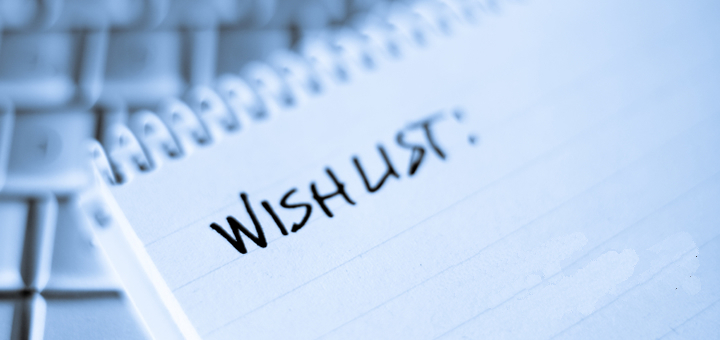 Nome: Michelangelo VianelloWish List:Vorrei che lavorassimo tutti insieme, interagendo parecchio. Vorrei che tutti, al termine del corso, sapessero fare una selezione del personale;facessero selezioni basate sull’evidenza empirica;fossero capaci di comunicare agli altri che hanno una marcia in più, quella delle conoscenze scientifiche sulla selezione del personale.  Vorrei che mi aiutaste a rendere questo corso utile e piacevole essendo franchi, spontanei e collaborativi. 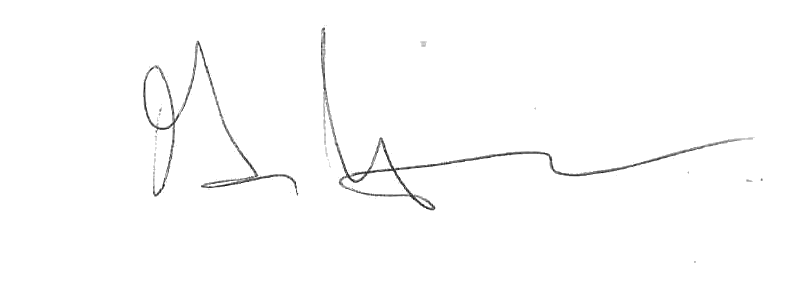 Firma: __________________________Nome: ________________________________Wish List:_________________________________________________________________________________________________________________________________________________________________________________________________________________________________________________________________________________________________________________________________________________________________________________________________________________________________________________________________________________________________________Firma: __________________________